Schválená RO č. 87-98Rozpočtové opatření č. 87 - Dotace MMR ČR - Cyklostezka Slavkov u Brna - HodějiceNa bankovní účet města byla poukázána dotace od MMR ČR na projekt  "Cyklostezka Slavkov u Brna - Hodějice" ve výši 19.903.439,70 Kč. Dotace je vedena pod ÚZ 17015,17016,17969 a 17968.  Částka 18.733.300,00 Kč bude použita na splátku krátkodobého úvěru cyklostezka Slavkov u Brna, zbylá částka ve výši 1.170.400,00 Kč bude zapojena na výdajovou položku rozpočtu OVV - Nespecifikované rezervy.Rozpočtové opatření č. 88 -  Dotace sociální pracovníciRozpočtovým opatřením č. 51 a rozpočtovým opatřením č. 74 byla do rozpočtu městského úřadu zapojena dvakrát dotace na sociální pracovníky ve výši 436 800 pod ÚZ 13015. Oprava bude provedena mínusovými položkami na straně příjmů MěÚ - Dotace sociální pracovníci a na straně výdajů MěÚ - Osobní náklady sociální pracovníci ve výši 436 800 Kč pod stejným ÚZ.Rozpočtové opatření č. 89 - Projektová dokumentace Bučovická, Husova 63 bDo rozpočtu 2018 byly na odbor SMIR převedeny finanční prostředky ve výši 700.000 Kč z FSM (dříve fond BTH) na výdaje rozpočtu odboru SMIR - projektová dokumentace Bučovická a Husova č. 63b. V roce 2018 se čerpala pouze položka - projektová dokumentace Bučovická ve výši 82.280 Kč na vypracování zaměření budovy, studie a vyhodnocení sond. Zbylá částka ve výši 617 700 bude vrácena do FSM.Rozpočtové opatření č. 90 - Předfinancování dotace "Předcházení vzniku BRKO v DSO ŽLaP" - vratkaNa bankovní účet města byl vrácen poskytnutý transfer DSO ŽLaP na předfinancování dotace "Předcházení vzniku BRKO v DSO ŽLaP" ve výši 1.189.600 Kč. Na výdajové straně rozpočtu bude ve stejné výši napojena na výdajovou položku rozpočtu OVV - nespecifikované rezervy.Rozpočtové opatření č. 91 - Příspěvek MZe ČR - odborný lesní hospodářNa bankovní účet města došla finanční částka poukázána ze státního rozpočtu vlastníkům  lesa, kteří mají ustanoveného lesního hospodáře, aby lesním hospodářům  mohly poskytnout peněžní prostředky na hrazení nákladů podle zákona č. 289/1995 Sb., o lesích a o změně a doplnění některých zákonů (lesní zákon), ve výši 22.080 Kč. Tato částka bude napojena na rozpočet  -  položka 5192 -  oddělení  ŽP - MZe ČR  - lesní hospodář,  zápornou částkou ve výši 22.100 Kč a na výdajovou položku rozpočtu  5192 ŽP - Lesní hospodář, kladnou částkou ve stejné výši.Rozpočtové opatření č. 92 - Dotace ÚN MV ČR - SDHNa bankovní účet města došla finanční částka poukázána z MV ČR na dobrovolné hasiče ve výši 6.057 Kč. Dotace je vedena pod ÚZ 14004 a bude ve výši 2.000 Kč  zapojena na výdajovou položku rozpočtu FO - SDH - Refundace mezd a ve výši 4.100 na položku FO - SDH - PHM.Rozpočtové opatření č. 93 - IR změny rozpočtuOdbor SMIR předkládá žádosti na rozpočtová opatření:Oprava plotu - hasičská staniceNa základě podnětu SDH Slavkov u Brna a pokynu starosty města má dojít k opravě stávajícího plotu a podezdívky mezi dvorem hasičské stanice na ulici Malinovského a sousední nemovitostí po zemřelé paní Frankové. SDH zajistil nabídku ve výši 53.000 Kč. Doporučujeme schválit rozpočtové opatření ve formě převedení finančních prostředků z položky IR  - Rekonstrukce místních komunikací ve výši 53.000 Kč na položku IR -  Oprava plotu u hasičské stanice. Provizorní zastřešení hrobky - zámecký parkNa základě výzvy MěÚ Slavkov u Brna úseku památkové péče bude provedeno  provizorního zastřešení bývalé hrobky v zámeckém parku. Cena je 33.000 Kč. Doporučujeme schválit rozpočtové opatření ve formě převedení finančních prostředků z položky IR - Rekonstrukce místních komunikací  na položku IR - Provizorní zastřešení hrobky ve výši 33.000 Kč.Nákup elektroniky SC BonaparteNa základě sdělení MgA Křížky je nutné navýšit finanční prostředky na nákup techniky pro SC Bonaparte. Jedná se o nákup ozvučovací techniky při odhalování pomníku. Cena je 20.000 Kč. Doporučujeme schválit rozpočtové opatření ve formě převedení finančních prostředků z položky IR - Rekonstrukce místních komunikací na položku IR - Centrum Bonaparte ve výši 20.000 Kč.Rozpočtové opatření č. 94 - Uvolnění finanční jistoty SKR stav, s.r.o.Na základě uzavřené smlouvy o dílo zakázky "Rozšíření kapacity MŠ Zvídálek v budově ZŠ Komenského ve Slavkově u Brna", článku IV. platební podmínky, bod 10 požádala firma SKR stav, s.r.o. o uvolnění finanční jistoty po uplynutí záruční doby ve výši 264.000 Kč (zbývající část jistoty). Jistota složená na FRR v roce 2012 ve výši 528.000 Kč, byla již uvolněna v roce 2014 ve výši 264.000 Kč. Výdajová položka rozpočtu bude kryta  zapojením prostředků z FRR.Rozpočtové opatření č. 95 - ÚI dotace JMK - hasičská stanice - výměna vratZ rozpočtu JMK byla zaslána investiční dotace ve výši 461.000 Kč na realizaci projektu "Hasičská stanice - výměna vrat". Dotace je vedena pod ÚZ 551 a bude ve stejné výši zapojena na výdajovou stranu rozpočtu OSMIR - Hasičská stanice - výměna vrat.Rozpočtové opatření č. 96 - VV - volby do zastupitelstva obcí - předfinancováníVnitřní věci podali žádost o rozpočtové opatření na pokrytí zvýšených nákladů na komunální volby do zastupitelstva obcí 2018 v celkové výši 20 000 Kč. Prostředky na pokrytí zvýšených nákladů budou použity z výdajové položky VV - osobní náklady ve stejné výši.Rozpočtové opatření č. 97 - Nerozpočtované příjmyNa základě plnění rozpočtu  jsou do rozpočtu města napojeny nerozpočtované příjmy v celkové výši  6.081.600 Kč, ve stejné výši budou zapojeny na výdajovou položku rozpočtu OVV - Nespecifikované rezervy.Rozpočtové opatření č. 98 - OVV - Nespecifikované rezervyV souladu se statutem FRR bude výdajová položka rozpočtu OVV - nespecifikované rezervy převedena na bankovní účet FRR ve výši 19.076.200 Kč.I. Rada města schvalujev souladu s usnesením zastupitelstva  města Slavkov u Brna č. 37/2/ZM/2018 - schvalovat a provádět změny rozpočtu na rok 2018 do konce roku 2018 k zajištění plynulého hospodaření města, soubor rozpočtových opatření v předloženém znění takto: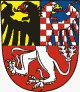 ROORJOdd.§Pol.ORGÚZTextPříjmy (Kč)Výdaje (Kč)8740414116518117015IR - Dotace MMR ČR - Cyklostezka Slavkov u Brna - Hodějice7 8008740414116518117016IR - Dotace MMR ČR - Cyklostezka Slavkov u Brna - Hodějice131 7008740414216518117969IR - Dotace MMR ČR - Cyklostezka Slavkov u Brna - Hodějice18 666 1008740414216518117968IR - Dotace MMR ČR - Cyklostezka Slavkov u Brna - Hodějice1 098 10087303581145181FO - Splátka úvěru - Cyklostezka Slavkov u Brna - Hodějice-18 733 30087717164095901OVV - Navýšení položky - nespecifikované rezervy 1 170 400888081411613015MěÚ - Zrušení - Dotace sociální pracovníci-436 8008880816171501113015MěÚ - Zrušení - Osobní náklady sociální pracovníci-436 80089303663304131FO - Vratka pol. - VHČ - projektová dok. Bučovická, Husova 63b -617 70089404161715169IR - BTH - Vratka pol. -  projektová dok. Bučovická, Husova 63b -617 70090303636395329405FO - Vratka DSO ŽLaP- BRKO  - podíl města - předfinancování-1 189 60090707164095901405OVV - Navýšení položky - nespecifikované rezervy1 189 60091202210365192ŽP - MZe ČR - výdaje na odb. lesního hospodáře-22 10091202210365192ŽP - Lesní hospodář22 100923036411654114004FO - SDH - Dotace ÚN MV ČR 6 1009230365512501954114004FO - SDH  - Refundace mezd2 0009230365512515654114004FO - SDH - PHM4 10093404122126121551IR - Snížení položky - rekonstrukce místních komunikací-106 000934041551251715411IR - Oprava plotu u hasičské stanice53 00093404133155169IR - Provizorní zastřešení hrobky33 00093404133925137515IR - Navýšení položky - Centrum Bonaparte20 0009430358115FO - Snížení FRR264 00094404131115909IR - Zařazení nové pol. - splátka jistiny - SKR stav s.r.o.264 0009540414222541551IR -  ÚI dotace JMK - hasičská stanice - výměna vrat461 00095404155126122541551IR - Hasičská stanice - výměna vrat461 00096606161155021VV - Navýšení pol. - volby do zastupitel. města - předf.20 00096606161715031VV - Snížení pol. - osobní náklady-20 00030361111FO - Daň z přímů fyzických osob12 3009730361113FO - Daň z příjmů FO vybíraná srážkou251 7009730361211FO - DPH1 840 2009720221334ŽP - Odvody za odnětí půdy73 3009730361341FO - Poplatek ze psů1 0009740411343IR - Poplatek za užív. veř. prostr.32 4009760631353DSH - Příjmy za ZOZ - řidičáky35 8009720221361ŽP - Správní poplatky3 9009760611361VV - Správní poplatky 3 10097606113611922VV - Správní poplatky - cestovní doklady26 50097606113611923VV - Správní poplatky - občanské průkazy7 8009760631361VV - Správní poplatky 192 4009730361361136141FO - Správní poplatky VHP2 5009760621361ŽÚ - Správní poplatky20 1009730361381FO - Daň z hazardních her2 108 5009730361383FO - Zrušený odvod z VHP28 60097606322192111DSH - Příjmy parkovací karty11 00097202237692212ŽP - Pokuty40 00097606322232212DSH - Pokuty13 900976063222322123156DSH - Správní řízení - radar 293 20097606322992212DSH - Sankční platby - pokuty44 200976063229922123157DSH - PČR - radar6 6009760632299221231526DSH - Příjmy sankční platby - radar 1 024 60097606136392212VV - Sankční platby - pokuty2 50097404136393111IR - Příjmy z prodeje pozemků3 50097808161712111MěÚ - Příjmy z vlastní činnosti2 00097717164095901OVV - Navýšení položky - nespecifikované rezervy6 081 60098717164095901OVV - Snížení položky  - nespecifikované rezervy- 19 000 0009830358115FO - Změna stavu krátk. prostředků na bankovních účtech19 000 000